
DERMAN COUNSELLING SERVICE REFERRAL FORM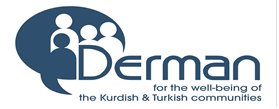 
Please email the completed form to: talkingtherapies@derman.org.ukDerman is not a Crisis Service for any urgent matters please call
the City and Hackney 24 Hour Mental Health Crisis Helpline on 0800 073 0006Client DetailsClient DetailsClient DetailsClient DetailsClient DetailsClient DetailsName:D.O.B:NHS NUMBER:Address :Tel No:GenderF  M  Other Ethnic Origin :Turkish Kurdish Cypriot Turk Other GP:GP Address:GP Tel No:Referrer DetailsReferrer DetailsDate of Referral:Name of referrerAddress Name of OrganisationTelephoneEmail AddressNature of presenting problems and details of previous interventionsRisk FactorsRisk FactorsRisk FactorsRisk FactorsHistory of Self-harm Suicidal ideation Forensic History Domestic Violence Current Self-harm Suicidal intent/plan Current risk to others Safeguarding risks Problems with drugs Previous suicide attempt Previous harm to others Adults Problems with alcohol ChildrenAny other concerns 